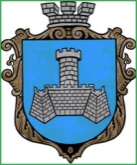 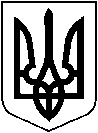 УКРАЇНАХМІЛЬНИЦЬКА МІСЬКА РАДАВІННИЦЬКОЇ ОБЛАСТІВиконавчий комітетР І Ш Е Н Н Я                                  від « __ » _________ 2022 р.                                                            №Про надання освітніх послуг для учнів-переселенців, які мають статус внутрішньо переміщених осіб в КПНЗ Хмільницька школа мистецтвРозглянувши  лист начальника Відділу культури і туризму Хмільницької міської ради Ю.С. Цупринюк від 03.10.2022р. №3398/01-24, щодо  надання освітніх послуг для учнів-переселенців, які мають статус внутрішньо переміщених осіб в КПНЗ Хмільницька школа мистецтв, відповідно комплексної  програми «Добро» на 2021-2023 рр., затвердженої рішенням 67 сесії міської ради 7 скликання від 22.11.2019р. № 2313 (зі змінами) та рішення 32 сесії міської ради 8 скликання №1353 від 16.09.2022 р. «Про внесення змін та доповнень до рішення 81 сесії Хмільницької міської ради 7 скликання №2786 від 15.09.2020р. «Про затвердження порядків використання коштів місцевого бюджету, передбачених на фінансування заходів комплексної  програми «Добро» на 2021-2023 рр.» (зі змінами), постанову КМУ від 11.03.2022 р. №252 «Деякі питання формування та виконання місцевих бюджетів у період воєнного стану»,  керуючись Законом України «Про позашкільну освіту» та ст.ст. 32, 59 Закону України «Про місцеве  самоврядування в Україні», виконком міської радиВИРІШИВ:1. Надати дозвіл на надання освітніх послуг для учнів-переселенців, які мають статус внутрішньо переміщених осіб в КПНЗ Хмільницька школа мистецтв. (Список учнів додається).2. Контроль за виконанням цього рішення  покласти на заступника міського голови з питань діяльності виконавчих органів міської ради Сташка А.В., супровід виконання на в. о. директора школи мистецтв Франчука А.М.Міський голова                                            Микола ЮРЧИШИНДодатокдо рішення виконкому міської радивід    __. ___ .2022 року №_______Список учнів, які мають статус внутрішньо переміщених осіб в КПНЗ Хмільницька школа мистецтв1. Сітарчук Іванна Василівна (фортепіано)2. Вознюк Єгор Андрійович (фортепіано)3. Кононенко Олексій Володимирович (фортепіано)4. Гальчук Софія Сергіївна (фортепіано)5. Абрамова Поліна Олександрівна (бандура)6. Лисенко Анна Дмитрівна (фортепіано)7. Іваннікова Марія Володимирівна (фортепіано)8. Портнягіна Дар’я Дмитрівна (фортепіано)Керуючий справами виконавчого комітету міської ради                                                               Сергій МАТАШЛист – погодженнядо проекту рішення виконавчого комітету Хмільницької міської ради«Про надання освітніх послуг для учнів-переселенців, які мають статус внутрішньо переміщених осіб в КПНЗ Хмільницька школа мистецтв»В. о. директора  КПНЗ Хмільницька школа мистецтв       Андрій ФРАНЧУК____________________ Начальник Відділу  культури і туризму Хмільницької міської ради                                                    Юлія ЦУПРИНЮК                                                                                             ____________________Керуючий справами виконкому міської ради                     Сергій МАТАШ                                                                                             ___________________Заступник міського голови                                                  Андрій СТАШКОз питань діяльності виконавчих органів міської ради                                                                                           ___________________  Начальник міського фінансового управління                    Тетяна ТИЩЕНКО      ___________________Спеціаліст з питань запобігання та виявлення                Віктор ЗАБАРСЬКИЙкорупції міської ради                                                                                            ___________________Начальник  юридичного відділу міської ради                 Надія БУЛИКОВА                                                                                             ____________________                                                                                    Міському голові Миколі ЮРЧИШИНУСлужбова записка	Прошу розглянути питання щодо надання дозволу на надання освітніх послуг в КПНЗ Хмільницька школа мистецтв для учнів-переселенців, які мають статус внутрішньо переміщених осіб. (Список учнів додається).Начальник Відділу культури і туризму Хмільницької міської ради                                                Юлія ЦУПРИНЮК  Список учнів, які мають статус внутрішньо переміщених осіб в КПНЗ Хмільницька школа мистецтв1. Сітарчук Іванна Василівна (фортепіано)2. Вознюк Єгор Андрійович (фортепіано)3. Кононенко Олексій Володимирович (фортепіано)4. Гальчук Софії Сергіївні (фортепіано)5. Абрамова Поліна Олександрівна (бандура)6. Лисенко Анна Дмитрівна (фортепіано) 7. Іваннікова Марія Володимирівна (фортепіано)8. Портнягіна Дар’я Дмитрівна (фортепіано)Начальник Відділу культури і туризму Хмільницької міської ради                                                Юлія ЦУПРИНЮК  